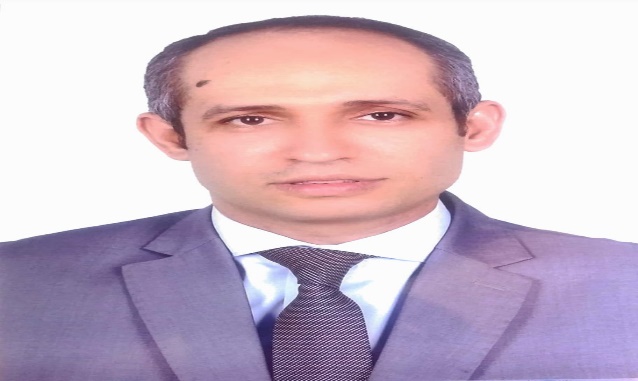 Islam UsamaPharmacovigilance manager - MUP Global Qualified person for Pharmacovigilance (QPPV)